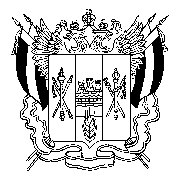 РОСТОВСКАЯ ОБЛАСТЬЗИМОВНИКОВСКИЙ РАЙОНАДМИНИСТРАЦИЯЗИМОВНИКОВСКОГО   СЕЛЬСКОГО ПОСЕЛЕНИЯЗАКЛЮЧЕНИЕпо итогам публичных слушаний13.05.2016г.                                                                                                  п. ЗимовникиТема публичных слушаний:обсуждение проекта внесения изменений в Правила землепользования и застройки Зимовниковского  сельского поселения в части:-устранения случаев установления двух и более территориальных зон в границах одного земельного участка путем корректировки границ территориальных зон;-отображения границ территорий объектов культурного наследия на отдельных картах.Информирование заинтересованных лиц:-Публикация информации о назначении публичных слушаний проведена в информационном бюллетене «Муниципальный вестник Зимовниковского сельского поселения» № 3 от 10 марта 2016г.- Размещение постановления Администрации  Зимовниковского сельского поселения Зимовниковского района от 09.03.2016г.  № 85 «О проведении публичных слушаний по проекту внесения изменений в Правила землепользования и застройки  Зимовниковского сельского поселения Зимовниковского района» на официальном сайте Администрации Зимовниковского сельского поселения.- Обнародование текстовой части и графических материалов (карты, схемы) в  информационном бюллетене «Муниципальный вестник Зимовниковского сельского поселения и на сайте администрации Зимовниковского сельского поселения.Организация экспозиции демонстрационных материалов:В здании Администрации Зимовниковского района – в зале заседания, по адресу: ул. Ленина, 114, п. Зимовники, Зимовниковского района Ростовской области. На публичные слушания были предоставлены демонстрационные материалы:1). ГЛАВА 3. КАРТА ГРАДОСТРОИТЕЛЬНОГО ЗОНИРОВАНИЯ МУНИЦИПАЛЬНОГО ОБРАЗОВАНИЯ «ЗИМОВНИКОВСКОЕ СЕЛЬСКОЕ ПОСЕЛЕНИЕ» ЗИМОВНИКОВСКОГО РАЙОНА» части 2 «Правил землепользования и застройки Зимовниковского сельского поселения Зимовниковского муниципального района Ростовской области» откорректированный пункт: «Статья 31. Карта градостроительного зонирования и зон с особыми условиями  использования территории п. Зимовники Зимовниковского сельского поселения. Масштаб 1: 5000 (Приложение 2). 2). ГЛАВА 3. КАРТА ГРАДОСТРОИТЕЛЬНОГО ЗОНИРОВАНИЯ МУНИЦИПАЛЬНОГО ОБРАЗОВАНИЯ «ЗИМОВНИКОВСКОЕ СЕЛЬСКОЕ ПОСЕЛЕНИЕ» ЗИМОВНИКОВСКОГО РАЙОНА» части 2 «Правил землепользования и застройки Зимовниковского сельского поселения Зимовниковского муниципального района Ростовской области» новый пункт: «Статья 35. Карта границ территорий объектов культурного наследия Зимовниковского сельского поселения. Масштаб 1:25000 (Приложение 6)».Присутствующие лица:Жители Зимовниковского сельского поселения,  91 человек.В ходе проведения публичных слушаний были рассмотрены вопросы:о необходимости утверждения проекта внесения изменений в Правила землепользования и застройки  Зимовниковского сельского поселения Рассмотрев представленные материалы и протокол публичных слушаний Комиссия пришла к выводу:1. Считать публичные слушания состоявшимися.2. Считать, что публичные слушания проведены в соответствии с действующим Градостроительным законодательством и Уставом муниципального образования «Зимовниковского сельское поселение Зимовниковского района».3. Одобрить вопрос «О необходимости утверждения проекта внесения изменений в Правила землепользования и застройки».4. Предоставить данное заключение и протокол публичных слушаний Главе муниципального образования  «Зимовниковское сельское поселение»  С.Н.Фоменко для принятия решения о направлении проекта внесения изменений в представительный орган местного самоуправления  - Собрание депутатов Зимовниковского сельского поселения или об отклонении проекта «Правил землепользования и застройки  Зимовниковского сельского поселения Зимовниковского района Ростовской области» и направлении его на доработку5. Опубликовать данное заключение о результатах публичных слушаний по обсуждению проекта внесения изменений в Правила землепользования и застройки  Зимовниковского сельского поселения Зимовниковского района в слушаний в информационном бюллетене «Муниципальный вестник Зимовниковского сельского поселения» и на официальном сайте Администрации Зимовниковского сельского поселения.Председатель комиссии ___________________________С.Н.ФоменкоСекретарь комиссии ______________________________Т.Н.Савина